Отчёт о результатах месячника безопасностиЗаведующий ДОУ__________ А.Н.Михайлова 	Муниципальное бюджетноедошкольноеобразовательное учреждениеБогородский детский сад«Сказка»№2606770, Нижегородская областьВарнавинский район
с. Богородское, ул. Первомайская д.1Тел. 32133e-mail: sadik-skaska2013@yandex.ru№      от _____________ДатаМероприятиеОтветственный31 августа 2016 г.Проведение инструктажа с работниками ДО: «Пожарная  безопасность», « Антитеррористическая безопасность»Заведующий А.Н.Михайлова.23 августа 2016 г.Разработан план профилактических мероприятий. Приказ № 38/1  от  23.08.2016 г.              Заведующий А.Н.Михайлова.Воспитатели: Дубова Н.В.Кадушкина Л.А.Козырева О.В.23 августа 2016 г.Назначен ответственный за выполнение плана. Приказ № 38/1  от  23.08.2016 г.              Заведующий А.Н.Михайлова.06.09.2016 г.Беседа с детьми средней группы«Один дома»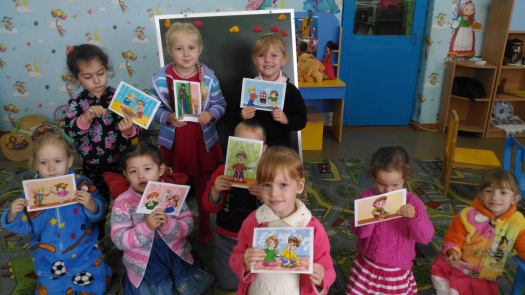 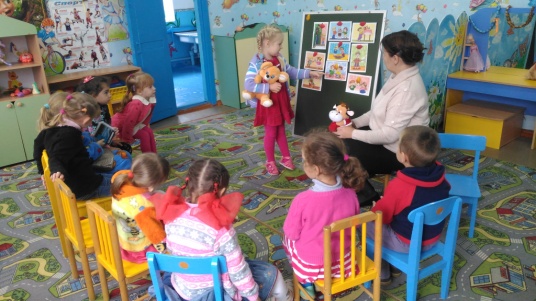 Воспитатель Л.А.Кадушкина13.09.2016 г.Беседа с детьми подготовительной группы «Спички детям не игрушки»Воспитатель Н.В.ДубоваИзготовление буклетов для родителей «Безопасность ребёнка дома»Воспитатели всех групп22.08.2016 – 22.09.2016 г.Обновление стенда для родителей «Внимание, всем!»ЗаведующийА.Н.Михайлова22.09.2016 г.Размещение Памятки для родителей на сайте «Безопасность ребёнка дома»ЗаведующийА.Н.Михайлова